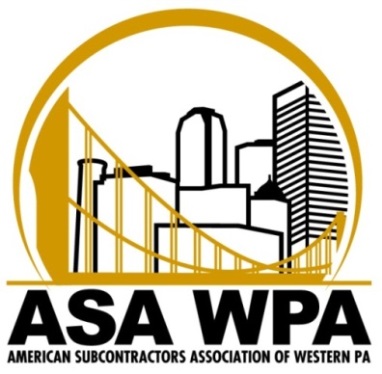 Event Sponsor 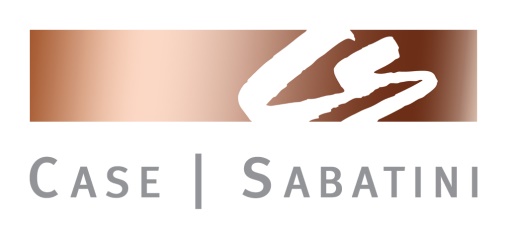 Bar Sponsor - $300  Lunch Sponsors - $250  Dinner Sponsors - $5001 Beverage Sponsor - $3001 Photographer Sponsor - $200Sponsorship Opportunities2018 Golf OutingMonday, August 20thChartiers Country Club9:00am – 6:00pm  Hole Sponsor Sign - $1252 Hole Sponsor Signs - $200Companies with two signs will have one on the front nine and one on the back ninePoster at Registration Table will display all Holes SponsorsE-mail: asawpa@zoominternet.netWebsite: www.asawpa.orgRegister online: www.asawpa.org American Subcontractors Association of Western PA565 Callery Road, Cranberry Township, PA  16066Phone: (7 24) 538-8227  Fax: (724) 724-538-8227ASA Western PA Sponsorship DetailsEvent SponsorIncludes 1 foursomeEvent Poster displayed at Registration, Cocktail Hour & DinnerRecognition during AwardsCompany logo on all flyersBar SponsorsSponsor Sign on Patio during cocktail and dinner hourBar Sponsor Poster at Registration TableLunch SponsorsNames of sponsors on each table,  8-1/2 x 11Sponsor Poster at Registration TableDinner SponsorsNames of sponsors at each table, 8-1/2 x 11Sponsor Poster at Registration Table and on VernadaPowerPoint during dinner recognizing Dinner SponsorsBeverage SponsorCompany logo listed on the front of the beverage cartSponsor Poster at Registration Table Photographer SponsorCompany may provide a shirt and hat with your logo on it for the photographer to wear the entire daySponsor Poster at Registration TableHole SponsorTee sign will be placed on the courseHole Sponsor Poster at Registration Table and VerandaHole Sponsor - 2Tee signs; one on the front nine, one on the back nine Hole Sponsor Poster at Registration Table and VerandaMy company will be the Event Sponsor $1,500 _______________________SOLD_________________My company will be a Bar Sponsor #300_________________________________________________My company will be Lunch Sponsor $250_________________________________________________My company will be Dinner Sponsor $500_________________________________________________My company will be The Beverage  Sponsor $300_________________________________________________My company will be The Photographer Sponsor $200______________________________________________My company will be a Hole Sponsor $125_______________________________________________My company will take 2 Hole Sponsor Signs $200_______________________________________________